INDICAÇÃO Nº 1901/2020Indica ao Poder Executivo Municipal, colocação de mais mesas e bancos na praça do bairro 31 de março, neste município.Excelentíssimo Senhor Prefeito Municipal, Justificativa:Moradores que frequentam a praça do bairro, elogiaram as melhorias, mas reclamam das poucas mesas e bancos no local para jogos de carta, xadrez e etc. Segundo moradores, após a reforma diminuíram as mesas e os bancos e devido a pandemia, muitas pessoas incluindo pessoas de maior idade procuram pela praça para lazer.Plenário “Dr. Tancredo Neves”, em 07 de setembro de 2020.                                                        Celso Ávila (PV)          -vereador-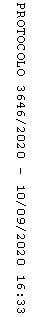 